Програмовані результати навчання: РН02 - Розуміти історію розвитку соціології, її сучасні концепції та теорії, основні проблеми.РН-03 - Застосовувати положення соціологічних теорій та концепцій до дослідження соціальних змін в Україні та світі.Теми що розглядаютьсяМодуль 1. Вступ до дисципліни і протосоціологіяТЕМА № 1. Вступ до історії соціологічних теорій та вчень.Предмет курсу. Поняття соціологічної теорії, соціологічної школи. Роль особистості вченого в розвитку наукової дисципліни. Соціологи-класики. Місце й функції історії соціології в системі соціологічного знання. Засади й методи історико-соціологічного пізнання. Різні підходи до історико-соціологічного процесу: хронологічний, проблемний, національний, персональний. Головні джерела та засоби їх опрацювання. Поняття першоджерела. Підручники і навчальні посібники з історії соціології. Науково-критична література. Періодизація історії соціології та структура курсу. ТЕМА № 2. Протосоціологія: поняття, хронологія, персоналії.Поняття протосоціології. Методи вивчення протосоціології: хронологічний, проблемний, персональний підходи. Історико-культурні етапи розвитку протосоціологічної думки. Античний світ: ідеальна держава Платона і соціально-філософська концепція Аристотеля. Соціальні реформи Салона й Тулія. Раннє Середньовіччя: християнська теософська концепція людини й суспільства (провіденціалізм, есхатологія). Відродження: гуманізм як нова система поглядів на людину і її буття. Видатні митці й ідеологи гуманізму. Соціальні утопії Т. Мора й Т. Кампанелли. Соціальні ідеї в працях Н. Макіавеллі, Ж. Бодена. Перші переписи населення, політична арифметика.ТЕМА №3. Античні філософи про суспільний устрій, соціальну поведінку й державу.Соціальне реформування в античну епоху, засноване на соціальних спостереженнях. Реформи Солона у Греції і Сервія Тулія в стародавньому Римі. Утопічна концепція суспільства Платона. Вчення Платона про світову душу та типи особистості. Тоталітарна природа держави Платона. Концепт закритого суспільства. Праця Аристотеля «Політика» як приклад соціологічного мислення та соціологічного опису грецького суспільства.ТЕМА № 4. Соціальні думки релігійного і світського змісту у Середні Віки.Теологічний суспільний дискурс. Ідея теократичної держави Августина Блаженного у праці «Про град Божій». Концепт есхатології й індивідуального спасіння. Провіденціалізм як ідея божественного детермінізму й фатуму. Перші розгорнуті утопічні проекти Томаса Мора і Томазо Кампанели. Основні ідеї ідеального суспільства в роботі «Утопія». Робота Т. Кампанели  «Місто Сонця». Життєвий шлях Ніколо Макіавеллі і його історична епоха.  «Політична соціологія» Ніколо Макіавеллі. Сучасна критика макіавеллізму.ТЕМА № 5. Протосоціологічні концепції епохи Просвітництва. Секуляризація науки і перші альтернативні соціальні концепції, засновані на раціоналізмі. Теорії «природного права» і «суспільного договору» в працях Т. Гоббса, Д. Локка, Ж.Ж. Руссо.ТЕМА №6. Соціологічна концепція Ш. Монтеск‘є. Життєвий шлях та особисті переконання Шарля Луи де Монтеск‘є. Теорія деїзму і завдання науки в епоху модерну. Дискутивне питання XVIII ст.: чи є соціальні закони або світом править хаос? Ідея соціального детермінізму. Праця «Дух законів». Природні і позитивні закони. Про форми правління й поділ влади. Влада законодавча, виконавча, судова. Вплив Монтеск‘є на формування ґрунту для науки про суспільство.ТЕМА №7. Соціологічні спостереження Алекса де Токвіля.Метод особистого спостереження А. де Токвіля.Політичні зрушення доби ранньої модернізації на прикладі американського суспільства. Соціальна структура США першої половини ХІХ ст. Демократичний устрій в Америці. Вплив А. де Токвіля на подальший розвиток соціології.ТЕМА №8. Попередники Конта та передумови виникнення соціології в ХІХ ст.Соціальні ідеї епохи Французької революції (кінець ХVІІІ – початок ХІХ ст.). Ідея суспільства (онтологічна передумова виникнення соціології). Класична німецька філософія (Фіхте, Гегель) про соціальну реальність, громадянське суспільство, “народний дух” як самостійні субстанції. А. Сміт та Шотландська історична школа про закономірності суспільства. Утопічний соціалізм початку ХІХ ст. і загострення “соціального питання”. Теорія індустріального суспільства Сен-Сімона. Ідея соціального закону і соціального детермінізму (причинність й закономірність соціальних явищ). Ідея прогресу (поступу). Раціоналістична концепція прогресу А. Тюрго. Філософія історії. Схема всесвітньо-історичного розвитку за Г. Гегелем. Закономірності історії за Й. Гердером. Механіка й цілі Прогресу за Е. Кантом. Кондорсе про стадії суспільного прогресу. Ідея наукового  методу. Вплив природничих наук. Спостереження як основа наукового методу. Емпіризм і раціоналізм Ф. Бекона і Р. Декарта та вплив цих ідей на соціальні науки.Модуль 2. Засновники соціологіїТЕМА №9. О. Конт про соціологію як позитивну науку.Особистість Огюста Конта, життєвий шлях, основні праці. Стосунки Конта з Сен-Сімоном, взаємний вплив. Критика Контом філософського дискурсу. Суспільна потреба у соціології, характер та завдання нової науки. Походження терміну “соціологія”. Позитивізм як новий світогляд та методологія науки. Натуралізм і позитивізм як методологія соціологічного дослідження. Класифікація позитивних наук, місце соціології в системі позитивних наук. Соціологія і біологія. Соціологія і фізика. Ідея Релігії Людства як втілення позитивізму в громадську свідомість. Позитивна політика. Методологія і методика соціологічного дослідження. Конт про метод соціології: спостереження, опис та класифікація фактів, історико-порівняльний метод, експеримент. ТЕМА №10. О. Конт про структуру соціології. Соціальна статика і соціальна динаміка.Структура соціології та функції її розділів. Визначення соціології як науки, що досліджує умови соціального порядку й соціального прогресу. Соціальна статика. Організмічний підхід до суспільства. Розуміння суспільства як Людства. Розуміння Контом соціальної структури суспільства.  Проблема соціального порядку. Принцип консенсусу. Чинники, що впорядковують суспільство. Соціальна динаміка. Лінійна схема соціального прогресу. Закон трьох стадій інтелектуального розвитку. Логічні та історичні аспекти теологічної, метафізичної та позитивної стадій. Умови ствердження позитивного мислення. Сутність індустріального суспільства. Поширення спільної (соціальної) моралі. Проект новітньої позитивної релігії. Вплив Конта на подальший розвиток соціології. Сучасна оцінка теоретичної спадщини Конта та позитивістської парадигми.ТЕМА № 11. Концепція природної соціальної еволюції Г. Спенсера.Біографічні відомості про Герберта Спенсера та загальна характеристика наукової спадщини. Ідея еволюції та її властивості. Еволюція як універсальний закон розвитку неорганічної, органічної й надорганічної матерії. Спенсер і Дарвін. Поступовість, безперервність, розвиток від нижчих (простих) до вищих (складних) форм. Спенсер про загальні закони еволюції. “Первинні” й “вторинні” фактори еволюції. Методологічні і методичні основи соціологічного дослідження. Фундаментальні закономірності соціальної еволюції: зростаюча  диференціація й соціальна інтеграція. ТЕМА №12. Г. Спенсер про суспільство, історичний процес. Ідейна боротьба довкола еволюційної парадигми.Прості і складні суспільства. Роль поділу праці в утворенні соціальної структури. Організмічні погляди Спенсера. Структура соціальний інститутів. Спенсер як засновник структурного функціоналізму. Закономірність історичного процесу: перехід від мілітаристського до індустріального суспільства. Людина, суспільство, держава в умовах модерну. Роль вільної конкуренції в еволюційному процесі, критика революцій, радикальних реформ, соціалістичних і комуністичних поглядів. ТЕМА № 13. К. Маркс – засновник школи економічного детермінізму.Життєвий шлях, наукова та політична діяльності Карла Маркса. Методологія марксистського аналізу суспільства. Матеріалістичне розуміння історії й принцип економічного детермінізму. Базові поняття: “спосіб виробництва”, “виробничі сили”, “виробничі (економічні) відносини, “базис”, “надбудова”, “суспільно-економічна формація”. Сутність соціологічного методу: пошук економічних факторів, що детермінують соціальні структури й відносини між людьми, та протиріч, які, зумовлюють соціальні перетворення й соціальну динаміку. ТЕМА 14. К. Маркс про суспільство, типи суспільств, соціальну структуру.Суспільство як сукупність відносин між людьми. Базис і надбудова. Поняття суспільно-економічної формації. Типи формацій: первіснообщинний лад, рабовласницьке суспільство, феодальне суспільство, капіталізм, комунізм. Механізм заміни суспільно-економічних формацій. Сутність соціальної революції.ТЕМА № 15. Марксистська теорія класової боротьби і вчення про революцію.Маркс про роль об‘єктивних і суб‘єктивних факторів в історичному процесі. Класові протиріччя як рушійна сила соціальних змін. Економічні витоки класових протиріч. Соціальна структура та система протиріч капіталістичного суспільства. Становище робітників, спроби емпіричних досліджень: “Анкета для робітників” (К. Маркс), “Становище робітничого класу в Англії” (Ф. Енгельс). Закон доданої вартості; закони відносного й абсолютного зубожіння пролетаріату. Всесвітньо-історична місія пролетаріату, ідея пролетарської революції й диктатури пролетаріату. Схема історичного розвитку за Марксом. Соціальні прогнози Маркса й реальність. Маркс і марксистські політичні й ідеологічні течії. Марксизм і соціальні експерименти ХХ сторіччя.Модуль 3. Основні напрямки розвитку теоретичної соціології у другій половині ХІХ ст. ТЕМА №16. Механіцизм та географічний детермінізмМетодологія натуралізму. Вплив позитивізму О. Конта й еволюційної теорії Г. Спенсера. Вплив біологічних і фізичних теорій на соціальні науки. Сутність механіцизму. “Фізичні” пояснення законів суспільства в працях Г. Кері та В. Оствальда. Принцип географічного детермінізму як спроба наукового пояснення структурного плюралізму суспільств та історичної долі народів світу. Засновники школи географічного детермінізму: Ж. Боден, Ш. Монтеск‘є, А. Тюрго. Г. Бокль про “зовнішні” явища, що впливають на людину і суспільство. Теорія “Північного дрейфу цивілізації”. Соціогеографія. Л. Мєчніков про гідрологічний фактор в історії становлення цивілізацій. Геополітика Ф. Ратцеля. Продовження традицій географічної школи в ХХ сторіччі (вплив космічних сил, радіація й антропогенез тощо). Інвайроменталізм. ТЕМА №17. Школа органіцизму та соціальний дарвінізм.Органіцизм. Г. Спенсер як засновник органістичної школи в соціології. Основні постулати органістичного підходу до суспільства. Представники органіцизму: А. Шеффлє, Р. Вормс, А. Еспінас, П. Лілієнфельд, О. Стронін. Методи ототожнення й аналогії. Вульгаризація соціального життя й методологічний тупик органіцизму. Значення органіцизму для розвитку системно-функціональних уявлень про суспільство. Соціальний дарвінізм. Теоретичні витоки: теорії Сміта, Мальтуса, Дарвіна, Спенсера. Соціальний конфлікт й боротьба за існування як провідні чинники соціальної еволюції. У. Беджгот і Л. Гумплович про групові конфлікти. Етноцентризм. Теорія соціального відбору Г. Самнера. “Ми-група” і “Вони-група”. Г. Ратценхофер та А. Смолл про соціальні інтереси, їх соціальні функції та типи. Роль насильства в історичному процесі. Оцінка соціального дарвінізму з позицій подальшого розвитку соціології.ТЕМА № 18. Расово-антропологічна школи та її критика через призму соціально-політичних подій ХХ ст.Расово-антропологічні доктрини. Вихідні постулати. Праця Ж. Де Гобіно “Нариси про нерівність людських рас”. Ідея інтелектуальної й психологічної нерівності расових груп як провідна теза расово-антропологічного напрямку в соціології. Поняття раси. Довільне розуміння раси різними авторами. Використання Ж. Ляпужем і О. Аммоном головного показника як ознаки расової належності й нерівності людей. Ідея генетичної чистоти раси й пророкування загибелі Європи (“білої” цивілізації) внаслідок змішування рас і метисизації населення. Расизм, використання ідей антропосоціології в політичних цілях. Ідеологія расизму і фашистські рухи. Проблема моральної відповідальності вченого.ТЕМА №19. Психологічний еволюціонізм, інстинктивізм. Теоретичні засади психологічного напрямку в соціології. Психологічний еволюціонізм. Особливості концепції Л. Уорда. Психологія як основа науки про суспільство. Класифікація соціальних сил: динамічні й керівні агенти. Телічний (від telos – ціль) характер соціальних процесів. Держава як інститут колективного цілепокладання. Проблеми прогресу. Соціократія – науковий контроль соціальних сил. Франклін Гідденс про суспільство як фізико-психічний організм, що є продуктом несвідомої еволюції й свідомих зусиль. Концепція інстинктивізму. Вчення Мак-Дугалла про роль інстинктів у соціальному житті. Психоаналітична доктрина З. Фройда. Структура особистості за Фройдом. Фройд і проблема несвідомого  (ірраціонального) в соціології. Ерос і Танатос. Сублімації. Конфлікт людини і суспільства. Проблема соціального контролю. Вплив психоаналізу на культуру й соціальні науки ХХ сторіччя.ТЕМА № 20. Зародження соціології масового суспільства.Групова соціологія та її різновиди. Базові тези психології народів у викладі М. Лацаруса і Х. Штейнталя. Об‘єкт і методи дослідження. Проблема індивіда і нації. “Психологія народів” В. Вундта. Групова соціологія Л. Гумпловича. Теорія наслідування Г. Тарда. Роль сугестії й конформізму в організації суспільного життя. Наслідування як адаптація індивідів до соціального середовища. Типи наслідування. Закономірності наслідування. Опозиція.ТЕМА 21. Проблема натовпу в працях Г. Лєбона і З. Фройда. Тема масового суспільства в працях Г. Лєбона. Ознаки масового суспільства та його внутрішні небезпеки. Масове суспільство як альтернатива класовому суспільству. Психологія натовпу. Деіндивідуалізація. Роль несвідомого, ірраціонального в натовпі й масовому суспільстві. Психоаналітичне пояснення натовпу й масового суспільства. Маса й вожді. Пропаганда і мистецтво управління масами. Значення й теоретична обмеженість психологічних теорій в історії розвитку соціології.Модуль 4.Розвиток емпіричної соціології в ХІХ – першій половині ХХ ст. ТЕМА №22. Зародження емпіричної соціології.  Поняття емпіричної соціології. Причини появлення емпіричної соціології. Перші переписи населення. Політична арифметика. Перші статистики. Кетлє – засновник наукової емпіричної соціології. Статистичний метод і статистичні закономірності. Кетлє про “пересічну особу”. Дослідження Кетлє злочинності з використанням “числового методу”. Праця А. Токвіля “Про демократію в Америці” як приклад використання методу спостереження і якісних методів в соціології.ТЕМА №23. Емпірико-соціологічні дослідження в Європі ХХ ст. “Соціальні питання” в дослідженнях європейських соціологів-емпіриків ХІХ ст. Дослідження французьких вчених А. Геррі, О. Паран-Дюшатле з моральної статистики і соціальної гігієни. Розробка Ле Пле монографічного методу та його дослідження побуту робітників. Емпіричні обстеження населення Лондону Ч. Бутом. Опитування О. фон Ленгерке власників фабрик і робітників в Німеччині. Наукові і політичні наслідки праці перших соціологів-емпіриків в Європі.ТЕМА № 24. Розвиток емпіричної електоральної соціології в США (ХІХ – перша половина ХХ ст.)Розвиток емпіричних досліджень в США. “Солом‘яні опитування” (straw polls) в ХІХ ст. Методи прогнозування підсумків виборів в органи влади. Метод “екзит полу”. Практика масових поштових опитувань “Літерарі дайджест”. Формування принципів і методологічної бази репрезентативних опитувань. Наукова і практична діяльність Дж. Геллапа. Практичне використання соціологічних методів Роупертом і Харрісом для потреб бізнесу та політики. Розгалуження емпіричної соціології на прикладний (поллінги) й академічний напрямки. Інституціоналізація прикладної соціології у США. Розвиток академічної емпіричної соціології. Праця У. Томаса і Ф. Знанецького “Польський селянин в Європі і Америці”. Емпіричні дослідження Чиказької школи. Розробка методології емпіричних досліджень в американських університетах (праці П. Лазарсфельда й інших теоретиків соціологічних методів).  Модуль 5.Соціологія Еміля Дюркгайма.ТЕМА № 25. Е. Дюркгайм про предмет соціології.Наукова кар‘єра й праці Еміля Дюркгайма. 2. Формулювання предмету соціології. Соціальні факти як предмет соціології. Ознаки соціального факту. Види соціальних фактів.ТЕМА № 26. Робота  Дюркгайма «Метод соціології».Праця Дюркгайму “Метод соціології”. Правила спостереження соціальних фактів. Соціальні факти як речі. Об‘єктивізм наукового пізнання. Правила класифікації. Наукові і побутові поняття. Розрізнення нормального і патологічного. Правила пояснення. Принцип соціологізму. Каузальне й функціональне пояснення соціальних фактів. Емпіричне й теоретичне в соціологічному дослідженні.ТЕМА № 27. Концепція суспільства і соціальної солідарності в роботі «Про поділ суспільної праці».Дюркгайм про суспільство. Суспільство як особлива надорганічна реальність. Солідарність – основа суспільного життя. Праця “Про розподіл праці”. Солідарність механічна й органічна. Роль поділу праці в упорядкуванні суспільного життя. Проблема релігії в творчості Дюркгайма.ТЕМА № 28. Робота Дюркгайма «Самогубство».Праця Дюркгайма “Самогубство” як практична реалізація методу й класичний зразок соціологічного дослідження. Самогубство як соціальне явище. Соціальні причини суїциду, типи самогубства. Місце Дюркгайма в історії соціології, його вплив на сучасну соціологію.Модуль 6.“Розуміюча” соціологія Макса Вебера.ТЕМА № 29. Методологічні засади «розуміючої» соціології.Творчий шлях Макса Вебера. Ідейні витоки соціологічної концепції Вебера (Гейдельберзька школа, розрізнення наук про природу і наук про культуру). Теоретичні основи соціології М. Вебера: антипозитивізм, антинатуралізм, номіналізм, принцип “розуміння”, свобода від оціночних суджень. Ідеальні типи як засіб впорядкування емпіричної реальності.ТЕМА № 30. М. Вебер про соціальні дії. Предмет соціології – осмислена соціальна дія. Теорія соціальної дії. Ознаки соціальної дії. Види соціальних дій.ТЕМА № 31. Вчення Вебера про капіталізм.Вчення Вебера про капіталізм. Сутність традиційного й індустріального суспільств. Раціоналізм як ознака модерна. Вебер про роль духовних чинників в історії людства. Праця “Протестантська етика і дух капіталізму”. Роль релігії в формуванні трудової етики і типів господарювання.ТЕМА № 32. Внесок Вебера у політичну соціологію та теорію організацій.Прикладні аспекти теорії Вебера. Ознаки соціальної стратифікації. Соціальні класи і стани. Політична соціологія. Типи політичного панування: традиційне, харизматичне, легальне. Вебер і сучасність. Теорія соціальної організації. Бюрократична модель організації. Модуль 7. Творчість Г.Зіммеля і В. Парето. ТЕМА № 33. Основні ідеї формальної соціології. Творчість Ф. Тьоніса і Г.Зіммеля.Німецька формальна соціологія. Праця Ф. Тьоніса “Община і суспільство”. Університетська кар’єра Г. Зіммеля, етапи творчості. Зіммель про структуру та методологічні основи соціології.ТЕМА № 34. Г. Зіммель про соціальну форму та соціальний зміст.Формальна соціологія. Розмежування змісту і форми соціальних явищ в процесі усуспільнення суб‘єктів. Зміст – історично-конкретні цілі, мотиви, засоби взаємодії людей. Форма як універсальний тип взаємодії, який реалізує історично мінливий зміст. Класифікація “чистих” соціальних форм: соціальні типи, процеси, моделі розвитку. Конфлікт як соціальна форма. Трактування суспільства як сукупності соціальних відносин. Людина в суспільстві. Соціальна диференціація. Утворення соціальних кіл, загальне та індивідуальне в особистості. Значення творчості Г. Зіммеля для подальшого розвитку соціології.ТЕМА № 35. Теоретико-методологічні основи системи Парето.Біографічні дані, наукові праці. Суспільство як врівноважена система взаємодії індивідів (принцип еквілібруму). Концепція людини і соціальної дії. Визначальна роль почуттів і ірраціональних станів свідомості індивіда. Логічні й нелогічні дії. Структура соціальної дії.  Психічні стани індивідів як предмет соціології. Психологічний редукціонізм. Резідуї (залишки). Типи залишків. Пояснення політичної історії як функції сполучення і домінування різних типів залишків. ТЕМА № 36. В. Парето про ідеології та суспільні еліти.Концепція ідеології. Поняття деривації. Типи ідеологій. Технологія маніпулювання масовою свідомістю. Концепція кругообігу еліт. Причини занепаду правлячої верстви і соціально-політичних струсів. Еліта і маса. Типи політичних лідерів: “леви” й “лисиці”. Політичні і інтелектуальні аспекти наукової діяльності Парето.Модуль 8.Особливості історичного розвитку вітчизняної соціології.ТЕМА № 37. Соціологія в межах Російської та Австро-Угорської імперій.Соціально-політичні умови розвитку соціології в дореволюційній Росії. Вплив Конта і ідей позитивізму. Вплив Маркса і соціалістичних ідей. Основні теоретичні напрямки і школи. Натуралістична школа (Данілевський, Стронін, Лілієнфельд, Мєчніков). Психологічний напрямок (Михайловський, Лавров, Карєєв, Де Роберті). Неортодоксальний марксизм (Струве, Бєрдяєв, Булгаков, Туган-Барановський, Богданов). Ортодоксальний марксизм (Плєханов, Ленін, Троцький, Бухарін). Школа Ковалевського. Неопозитивізм (Сорокін, Тахтарєв). Творчість М.М. Ковалевського. Інституціоналізація соціології в 10-х роках ХХ ст. Теоретичні напрямки і емпіричні дослідження на початку 20-х рр. Життєвий шлях і наукова кар‘єра П. Сорокіна. Розгром соціологій як “буржуазної науки”, припинення соціологічних досліджень наприкінці 20-х років.ТЕМА № 38. Виникнення української академічної соціології в ХІХ ст.Становище України в Російській імперії і соціокультурні процеси в ХІХ ст. Значення Харківського й Київського університетів для процесу українського національного духовного відродження та формування української наукової інтелігенції. 2. Зародження української академічної традиції в другій половині ХІХ ст. Політична соціологія М. Драгоманова. Соціологічні погляди І. Франка. Праця Б. Кистяківського “Соціальні науки й право”.ТЕМА № 39. Українська революція і доля соціології в першій половині ХХ ст. М. Грушевський як соціолог. Грушевський про початок суспільного життя в курсі лекцій “Генетична соціологія”. Праці Грушевського з проблем національної ідентичності і формування української політичної нації. Українська революція і соціологія. Український соціологічний інститут у Відні і Празі. Два напрямки в українській соціології: консервативний і революційно-демократичний. Творчість М. Шаповала: спільність наукових поглядів і політичні розбіжності з П. Сорокіним. Політична соціологія В. Липинського. Проблема української еліти і державності в працях В. Липинського і Дм. Донцова.ТЕМА № 40. Розвиток соціології в сучасній Україні (з 1990 р. і до сьогодення).Доля соціології в колишньому СРСР. Соціологія і більшовицький режим. Ідеологічна лібералізація 1950–1960 рр. і часткове відродження соціології. Демократизація суспільного життя в кінці 80-х – на початку 90-х рр., остаточна “реабілітація” теоретичної соціології. Створення соціологічних установ, розвиток академічної соціології у 1990 рр. Теоретична і галузева соціологія в сучасній Україні: основні напрямки й здобутки. Розвиток соціології в сучасній Україні.  МЕТОДИ ТА ФОРМИ НАВЧАННЯВ процесі викладання курсу використовуються: Репродуктивний метод, який дозволяє студентам здобувати знання з історії соціології, слухаючи розповідь, лекцію, про розвиток соціологічної думки в хронологічному викладенні.  Семінари-дискусії передбачають обмін думками і поглядами студентів з приводу певної теми, а також розвивають мислення, допомагають формувати погляди та переконання, виробляють вміння формулювати думки й висловлювати їх. Частково-пошуковий, або евристичний метод дає змогу направити студентів на:  самостійний пошук відповідей на поставлені проблемні питання шляхом звернення до першоджерел, що  дозволяє студенту більш глибоко осмислити зміст важливих соціологічних ідей, теорій, концепцій. Читання фрагментів першоджерел сприяє розвитку самостійного та критичного соціологічного мислення. Цей вид роботи передбачає підготовку письмових або усних (за вибором викладача) відповідей на запитання за фрагментами текстів класиків соціологічної думки; на виконання індивідуального завдання, коли студент, використовуючи лекційний матеріал та додаткові джерела знань, знаходить відповідь на певне питання; на підготовку презентації – виступ перед аудиторією, що використовуються для представлення певних звітів про виконання індивідуальних завдань, проектних робот. Презентації можуть бути як індивідуальними, наприклад виступ одного слухача, так і колективними, тобто виступи двох та більше слухачів; на виконання курсової робота метою якої є: поглиблене вивчання однієї з тем курсу, аналіз освітленості теми в наукової літературі; опис особливостей цієї теми, значущості як для розвитку соціологічної думки в цілому, так і для сучасності. Методи контролюПоточний контроль проводиться за результатами роботи студентів на семінарських заняттях, методом оцінювання контрольних робіт, шляхом оцінювання рефератів, індивідуальних завдань, ведення конспектів лекцій.Контроль на семінарських заняттях – оцінювання виступів студентів, відповідей на питання поставлені викладачем, оцінювання внеску окремих студентів у групову роботу, наприклад, активність в діловій грі.Контрольна робота – вид поточного контролю знань студентів, який має на меті виявити рівень знань студентів та практичні навички, що отримані за пройденим матеріалом. Дата проведення контрольної роботи доводиться до студентів і призначається по завершенню вивчення одного або кількох змістових модулів. Питання або практичні завдання готує викладач, що веде практичні заняття, вони узгоджуються з лекційними питаннями і тематикою семінарських занять. Завдання можуть передбачати творчу роботу, відповідь на проблемне питання тощо. Контрольна робота виконується у письмовій формі в присутності викладача, оцінюється за прийнятою шкалою і оцінка може використовувати викладачем для підрахунку кумулятивного балу за підсумками вивчення дисципліни.Перевірка лекційного конспекту – проводиться в рамках практичного заняття, присутність на лекції і ведення конспекту може оцінюватися в балах та враховуватися у кумулятивній оцінці.Індивідуальні завдання, реферати, есе – оцінюються викладачем або за результатами доповіді на практичному занятті або окремо за наданим текстом.Підсумковий контроль здійснюється шляхом складання іспиту (письмово або усно) за питаннями екзаменаційних білетів. Оцінка у балах, що отримана за іспит, додається до суми  балів, отриманих за поточну роботу.Екзамен – письмова або усна відповідь на питання, що містяться в екзаменаційному білеті. Питання екзаменаційних білетів можуть доводитися до студентів заздалегідь. Екзаменаційні білети готує лектор, вони затверджуються на засіданні кафедри і підписуються завідувачем кафедри. Екзаменатора призначає завідувач кафедри. Він має оцінити якість відповіді студента за прийнятою шкалою академічних оцінок.Контрольні питання з курсу до екзамену:Предмет курсу “Історія соціологічних теорій та вчень”. Принципи, засоби, методи вивчення історії соціології.Періодизація історії соціології.Протосоціологія: головні етапи та напрямки соціального дискурсу.Соціально-філософська концепція Платона.Арістотилевське розуміння суспільства.Погляди на людину і суспільство в епоху Відродження.Соціальні утопії Т.Мора і Т. Кампанелли.Модель суспільства в працях Гоббса, Локка, Русо.Соціологічна концепція Ш. Монтеск‘є.Основні попередники О.Конта та їх соціальні ідеї.О. Конт – засновник теоретичної соціології.Ідея позитивізму та соціології як позитивної наукової дисципліни (за працями О.Конта).О. Конт про об’єкт, завдання, структуру соціології.О.Конт про класифікацію наук та місце соціології в науці і суспільному житті.Закон трьох стадій О.Конта.Теорія природничої соціальної еволюції Г. Спенсера.Г. Спенсер про соціальну диференціацію й соціальну інтеграцію як провідні тенденції соціальної еволюції.Г. Спенсер про соціальні інститути.Органічні погляди Г. Спенсера. Організмічна школа в соціології.Натуралістичне підґрунтя соціології ХІХ століття. Основні натуралістичні школи і напрямки.Географічна школа в соціології ХІХ ст.Расово-антропологічний напрямок в соціології.Соціальний дарвінізм. Творчість Л. Гумпловича.Принцип економічного детермінізму як вихідна теза марксистської соціології. Поняття способу виробництва.Вчення Маркса про суспільно-економічні формації й марксистська схема історичного розвитку.Марксизм про роль соціально-класових конфліктів у суспільному устрої й соціальній динаміці.Проблема відповідальності вченого-соціолога на прикладах расово-антропологічної й марксистської доктрин.Психологічний напрямок в соціології ХІХ сторіччя: загальна характеристика і основні школи.Школа психологічного еволюціонізму.Інстинктивізм у соціології. Психоаналітична концепція З.Фрейда та її вплив на соціальні науки.Групова психологія. Психологія народів.Концепція масового суспільства і соціологія натовпу у працях Г. Лєбона та Г. Тарда.Основні етапи розвитку емпіричної соціології. А. Кетлє як засновник емпіричної соціології.Емпірико-соціологічні дослідження в Європі в ХІХ ст. Моральна статистика.Розвиток емпіричної електоральної соціології в США в ХІХ – першій половині ХХ ст.Діяльність Дж. Геллапа і розвиток теорії емпіричних соціологічних досліджень.. Дюркгайм як соціолог нової формації: творчий шлях і основні праці.Предмет соціології за Е. Дюркгаймом.Типологія соціальних фактів за Дюркгаймом.Правила соціологічного методу за працею Е. Дюркгайма "Метод соціології".Е. Дюркгайм про принцип соціологізму у системі пояснення соціальних фактів. Е. Дюркгайм про причини суїциду в роботі "Самогубство".Е. Е. Дюркгайм про нормальне й патологічне в соціальних явищах.Концепція суспільства в працях Дюркгайма.Е. Дюркгайм про сутність і типи солідарності.Е. Дюркгайм про функціональний підхід в соціології.Соціальний реалізм в творчості Е. Дюркгайма і номінальний підхід в творчості М.Вебера.Творчий шлях М.Вебера. Вплив Гейдельберзької філософської школи на соціологію М.Вебера.Антипозитивізм концепції М. Вебера і його принцип «розуміння».Основні методологічні постулати соціології Вебера.Теорія соціальної дії М.Вебера.М. Вебер про сутність традиційного й капіталістичного суспільств.М. Вебер про генезис капіталізму. Полеміка з Марксом.Праця М. Вебера "Протестантська етика й дух капіталізму".М. Вебер про типи панування.М. Вебер про роль духовного чинника в процесі модернізації суспільства.Німецька формальна соціологія. Праця Ф. Тьоніса "Община й суспільство".Загальна характеристика наукової кар’єри і поглядів на соціологію Г. Зіммеля.Поняття форми та змісту в соціології Г.Зіммеля.Основні соціальні форми за Г. Зіммелем.Науковий шлях В. Парето в контексті історичної епохи.Методичні й теоретичні основи системи В. Парето.Концепція психологічних «залишок» в соціологічній системі В. Парето.Концепція ідеології В. Парето.В. Парето про сутність і місце еліти у суспільстві.В. Парето про закон кругообігу еліт.Основні соціологічні школи і напрямки у дореволюційній Росії.П. Сорокін – класик соціології ХХ сторіччя.Особливості розвитку української академічної соціології.Основні напрямки і соціологічні школи у дореволюційній Росії.М. Ковалевський – провідний російський дореволюційний соціолог.Доля і шляхи розвитку соціології у колишньому СРСР.Історичні особливості і передумови виникнення й розвитку української соціології.Етапи становлення й розвитку української академічної соціології.Ранній період розвитку української соціології: праці М.Драгоманова і І.Франка.М. Грушевський як соціолог.Класова теорія і теорія української еліти В. Липинського.Стан і напрямки розвитку сучасної української соціології.Рекомендовані теми курсових робіт1) Позитивна соціологія О. Конта2) Українські соціологічні пошуки в еміграції на початку ХХ століття3) Теорія еліт В. Парето4) Правила соціологічного метода и особливості «позитивної» методологіїЕ. Дюркгейма.5) Проблеми нації та держави в творчості В. Липинського.6) Немецька класична соціологія.7) Концепція соціальної солідарності Е. Дюркгейма (за працею “Про розподіл суспільної праці”).8) Розуміюча соціологія М. Вебера9) Географічна школа в соціології10) Розвиток революційно-демократичних ідей в українській соціології кінця ХІХ початку ХХ ст. (Кастомаров, Драгоманов, Подолинський, Кулиш).11) Теорія соціальної дії М. Вебера.12) Органістична соціологія Г.Спенсера13) Маркс як теоретик соціології конфлікту.14) Анрі де Сен-Симон – попередник позитивної соціології.15) Соціологія релігії М. Вебера16) Соціальна демократія А. де Токвіля.17) М. Вебер про роль духовних чинників в історії людства.18) Теорія соціальної організації. Бюрократична модель організації М.Вебера19) Теорія розвитку суспільства в роботах Г.Спенсера и К.Маркса20) Чиказька соціологічна традиція: школа і люди.21) Психологічний напрям в соціології ХІХ – початку ХХ століть22) Психологія натовпу у роботах Г.Тарда та Г.Лебона.23) Концепція соціальної мобільності П. Сорокіна24) Соціальна теорія Ф.Тьонніса  суспільство та спільнота 25) Політична соціологія М. Драгоманова.26) Політична соціологія М. Вебера27) Класовий підхід К. Маркса та сучасність  28) Концепція еліти в працях В. Липинського і Д. Донцова.29) Проблеми девіації в соціології Е. Дюркгейма30) Теорія соціальної організації. Бюрократична модель організації М.Вебера31) Теорія розвитку суспільства в роботах Г.Спенсера и Е.Дюркгейма32) Соціальна демократія А. де Токвіля.33) М. Вебер про роль духовних чинників в історії людства.34) Вебер про критерії соціального розшарування і соціальну нерівність.35) Внесок Георга Зіммеля в теоретичну соціологію.36) Категорії Gemeinschaft и Gesellschaftу концепції Ф. Тьонніса37) Теорія наслідування Г. Тарда. 38) ”Соціальні питання” в дослідженнях європейських соціологів-емпіриків ХІХ ст.39) Соціологія виховання та освіти Е.Дюркгейма.38) Політична соціологія М. Драгоманова.39) Проблеми нації та держави в творчості В. Липинського.40) М. Грушевський як соціолог.Таблиця 1. – Розподіл балів для оцінювання успішності студента для іспиту2 семестр3 семестрТаблиця 2. – Шкала оцінювання знань та умінь: національна та ЕСТSРЕКОМЕНДОВАНА ЛІТЕРАТУРАБазова літератураДопоміжна літератураІНФОРМАЦІЙНІ РЕСУРСИ В ІНТЕРНЕТІwww.sau.kiev.ua – офіційний сайт соціологічної асоціації України (устав САУ, кодекс професійної етики соціолога, указ президента про розвиток соціологічної науки).www.useps.org– офіційний сайт українського центру економічних та політичних досліджень ім. Разумкова (представлені результати досліджень, діаграми, кількісні показники, наводяться дані порівняльних досліджень).www.socis.kiev.ua – сайт центру соціальних та маркетингових досліджень (Київ), викладено багатий емпіричний матеріал (результати соціологічних досліджень, публікації центру, статистичні дані).www.sociology.kharkov.ua– Sociology Hall, сайт соціологічного факультету ХНУ ім. В. Н. Каразіна.http://www.socium.info/library.html – бібліотека соціологічної літературиwww.uceps.com.ua/ukr/all/sociology (Архів соціологічних даних Українського центру економічних і політичних досліджень імені Олександра Разумкова, м.Київ).www.ukrstat.gov.ua (Статистичні матеріали Держкомстату України)www.sociology.kharkov.ua (Домашня сторінка харківських соціологів)www.i-soc.com.ua (Домашня сторінка Інституту соціології НАН України)Структурно-логічна схема вивчення навчальної дисципліниТаблиця 4. – Перелік дисциплін Провідний лектор: доц. Агаларова К. А.		__________________                         (посада,  вчене звання, ПІБ)		            (підпис)ІСТОРІЯ СОЦІОЛОГІЇ СИЛАБУСІСТОРІЯ СОЦІОЛОГІЇ СИЛАБУСІСТОРІЯ СОЦІОЛОГІЇ СИЛАБУСІСТОРІЯ СОЦІОЛОГІЇ СИЛАБУСІСТОРІЯ СОЦІОЛОГІЇ СИЛАБУСІСТОРІЯ СОЦІОЛОГІЇ СИЛАБУСІСТОРІЯ СОЦІОЛОГІЇ СИЛАБУСІСТОРІЯ СОЦІОЛОГІЇ СИЛАБУСІСТОРІЯ СОЦІОЛОГІЇ СИЛАБУСІСТОРІЯ СОЦІОЛОГІЇ СИЛАБУСІСТОРІЯ СОЦІОЛОГІЇ СИЛАБУСІСТОРІЯ СОЦІОЛОГІЇ СИЛАБУСІСТОРІЯ СОЦІОЛОГІЇ СИЛАБУСІСТОРІЯ СОЦІОЛОГІЇ СИЛАБУСІСТОРІЯ СОЦІОЛОГІЇ СИЛАБУСІСТОРІЯ СОЦІОЛОГІЇ СИЛАБУСШифр і назва спеціальностіШифр і назва спеціальностіШифр і назва спеціальності054 – Соціологія054 – Соціологія054 – СоціологіяІнститут / факультетІнститут / факультетІнститут / факультетФакультет соціально-гуманітарних технологійФакультет соціально-гуманітарних технологійФакультет соціально-гуманітарних технологійФакультет соціально-гуманітарних технологійФакультет соціально-гуманітарних технологійНазва програмиНазва програмиНазва програмисоціологія управліннясоціологія управліннясоціологія управлінняКафедраКафедраКафедраСоціології і публічного управлінняСоціології і публічного управлінняСоціології і публічного управлінняСоціології і публічного управлінняСоціології і публічного управлінняТип програмиТип програмиТип програмипрофесійна підготовка (обов’язкова)професійна підготовка (обов’язкова)професійна підготовка (обов’язкова)Мова навчанняМова навчанняМова навчанняУкраїнська Українська Українська Українська Українська ВикладачВикладачВикладачВикладачВикладачВикладачВикладачВикладачВикладачВикладачВикладачВикладачВикладачВикладачВикладачВикладачІгор РущенкоІгор РущенкоІгор РущенкоІгор РущенкоІгор РущенкоІгор РущенкоІгор РущенкоIhor.Rushchenko@khpi.edu.uaIhor.Rushchenko@khpi.edu.uaIhor.Rushchenko@khpi.edu.uaIhor.Rushchenko@khpi.edu.uaIhor.Rushchenko@khpi.edu.uaIhor.Rushchenko@khpi.edu.uaIhor.Rushchenko@khpi.edu.uaIhor.Rushchenko@khpi.edu.ua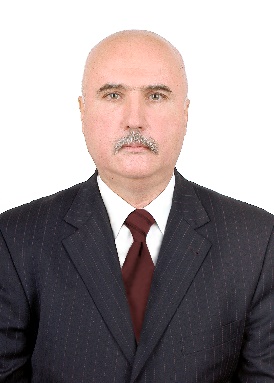 Доктор соціологічних наук, професор кафедри соціології і публічного управління (НТУ «ХПІ»)Автор близько 200 наукових і навчально-методичних публікацій. Провідний лектор  з курсів: «Історія соціології», «Соціологія особистості та девіантної поведінки»,  «Основи медіаграмотності та інформаційні війни», «Кримінологія мас-медіа», «Теоретична соціологія», «Методологія та методи роботи з персоналом», «Кадри і безпека організацій».Доктор соціологічних наук, професор кафедри соціології і публічного управління (НТУ «ХПІ»)Автор близько 200 наукових і навчально-методичних публікацій. Провідний лектор  з курсів: «Історія соціології», «Соціологія особистості та девіантної поведінки»,  «Основи медіаграмотності та інформаційні війни», «Кримінологія мас-медіа», «Теоретична соціологія», «Методологія та методи роботи з персоналом», «Кадри і безпека організацій».Доктор соціологічних наук, професор кафедри соціології і публічного управління (НТУ «ХПІ»)Автор близько 200 наукових і навчально-методичних публікацій. Провідний лектор  з курсів: «Історія соціології», «Соціологія особистості та девіантної поведінки»,  «Основи медіаграмотності та інформаційні війни», «Кримінологія мас-медіа», «Теоретична соціологія», «Методологія та методи роботи з персоналом», «Кадри і безпека організацій».Доктор соціологічних наук, професор кафедри соціології і публічного управління (НТУ «ХПІ»)Автор близько 200 наукових і навчально-методичних публікацій. Провідний лектор  з курсів: «Історія соціології», «Соціологія особистості та девіантної поведінки»,  «Основи медіаграмотності та інформаційні війни», «Кримінологія мас-медіа», «Теоретична соціологія», «Методологія та методи роботи з персоналом», «Кадри і безпека організацій».Доктор соціологічних наук, професор кафедри соціології і публічного управління (НТУ «ХПІ»)Автор близько 200 наукових і навчально-методичних публікацій. Провідний лектор  з курсів: «Історія соціології», «Соціологія особистості та девіантної поведінки»,  «Основи медіаграмотності та інформаційні війни», «Кримінологія мас-медіа», «Теоретична соціологія», «Методологія та методи роботи з персоналом», «Кадри і безпека організацій».Доктор соціологічних наук, професор кафедри соціології і публічного управління (НТУ «ХПІ»)Автор близько 200 наукових і навчально-методичних публікацій. Провідний лектор  з курсів: «Історія соціології», «Соціологія особистості та девіантної поведінки»,  «Основи медіаграмотності та інформаційні війни», «Кримінологія мас-медіа», «Теоретична соціологія», «Методологія та методи роботи з персоналом», «Кадри і безпека організацій».Доктор соціологічних наук, професор кафедри соціології і публічного управління (НТУ «ХПІ»)Автор близько 200 наукових і навчально-методичних публікацій. Провідний лектор  з курсів: «Історія соціології», «Соціологія особистості та девіантної поведінки»,  «Основи медіаграмотності та інформаційні війни», «Кримінологія мас-медіа», «Теоретична соціологія», «Методологія та методи роботи з персоналом», «Кадри і безпека організацій».Доктор соціологічних наук, професор кафедри соціології і публічного управління (НТУ «ХПІ»)Автор близько 200 наукових і навчально-методичних публікацій. Провідний лектор  з курсів: «Історія соціології», «Соціологія особистості та девіантної поведінки»,  «Основи медіаграмотності та інформаційні війни», «Кримінологія мас-медіа», «Теоретична соціологія», «Методологія та методи роботи з персоналом», «Кадри і безпека організацій».Доктор соціологічних наук, професор кафедри соціології і публічного управління (НТУ «ХПІ»)Автор близько 200 наукових і навчально-методичних публікацій. Провідний лектор  з курсів: «Історія соціології», «Соціологія особистості та девіантної поведінки»,  «Основи медіаграмотності та інформаційні війни», «Кримінологія мас-медіа», «Теоретична соціологія», «Методологія та методи роботи з персоналом», «Кадри і безпека організацій».Доктор соціологічних наук, професор кафедри соціології і публічного управління (НТУ «ХПІ»)Автор близько 200 наукових і навчально-методичних публікацій. Провідний лектор  з курсів: «Історія соціології», «Соціологія особистості та девіантної поведінки»,  «Основи медіаграмотності та інформаційні війни», «Кримінологія мас-медіа», «Теоретична соціологія», «Методологія та методи роботи з персоналом», «Кадри і безпека організацій».Доктор соціологічних наук, професор кафедри соціології і публічного управління (НТУ «ХПІ»)Автор близько 200 наукових і навчально-методичних публікацій. Провідний лектор  з курсів: «Історія соціології», «Соціологія особистості та девіантної поведінки»,  «Основи медіаграмотності та інформаційні війни», «Кримінологія мас-медіа», «Теоретична соціологія», «Методологія та методи роботи з персоналом», «Кадри і безпека організацій».Доктор соціологічних наук, професор кафедри соціології і публічного управління (НТУ «ХПІ»)Автор близько 200 наукових і навчально-методичних публікацій. Провідний лектор  з курсів: «Історія соціології», «Соціологія особистості та девіантної поведінки»,  «Основи медіаграмотності та інформаційні війни», «Кримінологія мас-медіа», «Теоретична соціологія», «Методологія та методи роботи з персоналом», «Кадри і безпека організацій».Доктор соціологічних наук, професор кафедри соціології і публічного управління (НТУ «ХПІ»)Автор близько 200 наукових і навчально-методичних публікацій. Провідний лектор  з курсів: «Історія соціології», «Соціологія особистості та девіантної поведінки»,  «Основи медіаграмотності та інформаційні війни», «Кримінологія мас-медіа», «Теоретична соціологія», «Методологія та методи роботи з персоналом», «Кадри і безпека організацій».Карина  Агаларова,Карина  Агаларова,Карина  Агаларова,Karina.Agalarova@khpi.edu.uaKarina.Agalarova@khpi.edu.uaKarina.Agalarova@khpi.edu.uaKarina.Agalarova@khpi.edu.uaKarina.Agalarova@khpi.edu.uaKarina.Agalarova@khpi.edu.uaKarina.Agalarova@khpi.edu.uaKarina.Agalarova@khpi.edu.uaKarina.Agalarova@khpi.edu.uaKarina.Agalarova@khpi.edu.uaKarina.Agalarova@khpi.edu.uaKarina.Agalarova@khpi.edu.uaKarina.Agalarova@khpi.edu.ua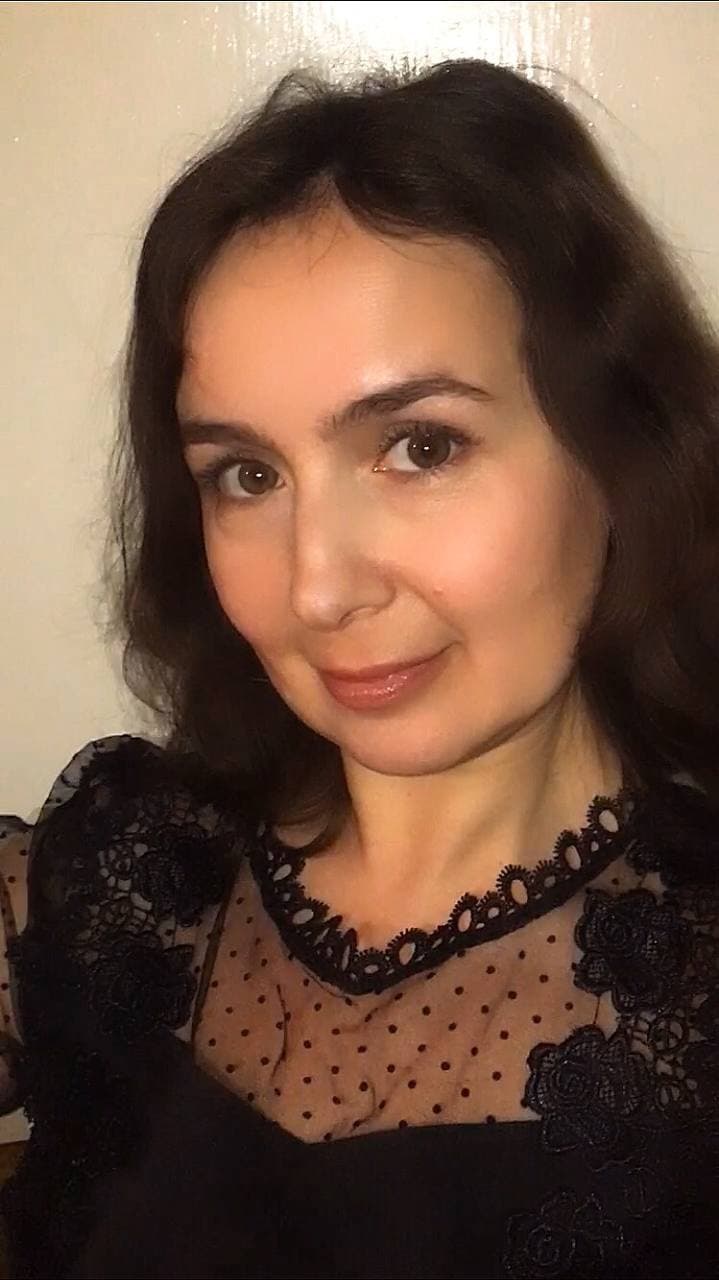 Кандидат соціологічних наук, доцент, доцент кафедри соціології і публічного управління (НТУ «ХПІ»)Авторка понад 20 наукових і навчально-методичних публікацій. Провідна лекторка з курсів: «Іміджологія», «Соціологія соціальних змін», «Соціологія зв'язків з громадськістю», «Комунікативна діяльність в публічній сфері», «Соціологія спорту», «Історія соціології», «Методи оцінки персоналу в організації»Кандидат соціологічних наук, доцент, доцент кафедри соціології і публічного управління (НТУ «ХПІ»)Авторка понад 20 наукових і навчально-методичних публікацій. Провідна лекторка з курсів: «Іміджологія», «Соціологія соціальних змін», «Соціологія зв'язків з громадськістю», «Комунікативна діяльність в публічній сфері», «Соціологія спорту», «Історія соціології», «Методи оцінки персоналу в організації»Кандидат соціологічних наук, доцент, доцент кафедри соціології і публічного управління (НТУ «ХПІ»)Авторка понад 20 наукових і навчально-методичних публікацій. Провідна лекторка з курсів: «Іміджологія», «Соціологія соціальних змін», «Соціологія зв'язків з громадськістю», «Комунікативна діяльність в публічній сфері», «Соціологія спорту», «Історія соціології», «Методи оцінки персоналу в організації»Кандидат соціологічних наук, доцент, доцент кафедри соціології і публічного управління (НТУ «ХПІ»)Авторка понад 20 наукових і навчально-методичних публікацій. Провідна лекторка з курсів: «Іміджологія», «Соціологія соціальних змін», «Соціологія зв'язків з громадськістю», «Комунікативна діяльність в публічній сфері», «Соціологія спорту», «Історія соціології», «Методи оцінки персоналу в організації»Кандидат соціологічних наук, доцент, доцент кафедри соціології і публічного управління (НТУ «ХПІ»)Авторка понад 20 наукових і навчально-методичних публікацій. Провідна лекторка з курсів: «Іміджологія», «Соціологія соціальних змін», «Соціологія зв'язків з громадськістю», «Комунікативна діяльність в публічній сфері», «Соціологія спорту», «Історія соціології», «Методи оцінки персоналу в організації»Кандидат соціологічних наук, доцент, доцент кафедри соціології і публічного управління (НТУ «ХПІ»)Авторка понад 20 наукових і навчально-методичних публікацій. Провідна лекторка з курсів: «Іміджологія», «Соціологія соціальних змін», «Соціологія зв'язків з громадськістю», «Комунікативна діяльність в публічній сфері», «Соціологія спорту», «Історія соціології», «Методи оцінки персоналу в організації»Кандидат соціологічних наук, доцент, доцент кафедри соціології і публічного управління (НТУ «ХПІ»)Авторка понад 20 наукових і навчально-методичних публікацій. Провідна лекторка з курсів: «Іміджологія», «Соціологія соціальних змін», «Соціологія зв'язків з громадськістю», «Комунікативна діяльність в публічній сфері», «Соціологія спорту», «Історія соціології», «Методи оцінки персоналу в організації»Кандидат соціологічних наук, доцент, доцент кафедри соціології і публічного управління (НТУ «ХПІ»)Авторка понад 20 наукових і навчально-методичних публікацій. Провідна лекторка з курсів: «Іміджологія», «Соціологія соціальних змін», «Соціологія зв'язків з громадськістю», «Комунікативна діяльність в публічній сфері», «Соціологія спорту», «Історія соціології», «Методи оцінки персоналу в організації»Кандидат соціологічних наук, доцент, доцент кафедри соціології і публічного управління (НТУ «ХПІ»)Авторка понад 20 наукових і навчально-методичних публікацій. Провідна лекторка з курсів: «Іміджологія», «Соціологія соціальних змін», «Соціологія зв'язків з громадськістю», «Комунікативна діяльність в публічній сфері», «Соціологія спорту», «Історія соціології», «Методи оцінки персоналу в організації»Кандидат соціологічних наук, доцент, доцент кафедри соціології і публічного управління (НТУ «ХПІ»)Авторка понад 20 наукових і навчально-методичних публікацій. Провідна лекторка з курсів: «Іміджологія», «Соціологія соціальних змін», «Соціологія зв'язків з громадськістю», «Комунікативна діяльність в публічній сфері», «Соціологія спорту», «Історія соціології», «Методи оцінки персоналу в організації»Кандидат соціологічних наук, доцент, доцент кафедри соціології і публічного управління (НТУ «ХПІ»)Авторка понад 20 наукових і навчально-методичних публікацій. Провідна лекторка з курсів: «Іміджологія», «Соціологія соціальних змін», «Соціологія зв'язків з громадськістю», «Комунікативна діяльність в публічній сфері», «Соціологія спорту», «Історія соціології», «Методи оцінки персоналу в організації»Кандидат соціологічних наук, доцент, доцент кафедри соціології і публічного управління (НТУ «ХПІ»)Авторка понад 20 наукових і навчально-методичних публікацій. Провідна лекторка з курсів: «Іміджологія», «Соціологія соціальних змін», «Соціологія зв'язків з громадськістю», «Комунікативна діяльність в публічній сфері», «Соціологія спорту», «Історія соціології», «Методи оцінки персоналу в організації»Кандидат соціологічних наук, доцент, доцент кафедри соціології і публічного управління (НТУ «ХПІ»)Авторка понад 20 наукових і навчально-методичних публікацій. Провідна лекторка з курсів: «Іміджологія», «Соціологія соціальних змін», «Соціологія зв'язків з громадськістю», «Комунікативна діяльність в публічній сфері», «Соціологія спорту», «Історія соціології», «Методи оцінки персоналу в організації»Загальна інформація про курсЗагальна інформація про курсЗагальна інформація про курсЗагальна інформація про курсЗагальна інформація про курсЗагальна інформація про курсЗагальна інформація про курсЗагальна інформація про курсЗагальна інформація про курсЗагальна інформація про курсЗагальна інформація про курсЗагальна інформація про курсЗагальна інформація про курсЗагальна інформація про курсЗагальна інформація про курсЗагальна інформація про курсАнотаціяАнотаціяКурс «Історія соціології» дає можливість студентам розуміти історію розвитку соціології, її сучасні концепції та теорії, основні проблеми. Застосовувати положення соціологічних теорій та концепцій до дослідження соціальних змін в Україні та світі.Курс «Історія соціології» дає можливість студентам розуміти історію розвитку соціології, її сучасні концепції та теорії, основні проблеми. Застосовувати положення соціологічних теорій та концепцій до дослідження соціальних змін в Україні та світі.Курс «Історія соціології» дає можливість студентам розуміти історію розвитку соціології, її сучасні концепції та теорії, основні проблеми. Застосовувати положення соціологічних теорій та концепцій до дослідження соціальних змін в Україні та світі.Курс «Історія соціології» дає можливість студентам розуміти історію розвитку соціології, її сучасні концепції та теорії, основні проблеми. Застосовувати положення соціологічних теорій та концепцій до дослідження соціальних змін в Україні та світі.Курс «Історія соціології» дає можливість студентам розуміти історію розвитку соціології, її сучасні концепції та теорії, основні проблеми. Застосовувати положення соціологічних теорій та концепцій до дослідження соціальних змін в Україні та світі.Курс «Історія соціології» дає можливість студентам розуміти історію розвитку соціології, її сучасні концепції та теорії, основні проблеми. Застосовувати положення соціологічних теорій та концепцій до дослідження соціальних змін в Україні та світі.Курс «Історія соціології» дає можливість студентам розуміти історію розвитку соціології, її сучасні концепції та теорії, основні проблеми. Застосовувати положення соціологічних теорій та концепцій до дослідження соціальних змін в Україні та світі.Курс «Історія соціології» дає можливість студентам розуміти історію розвитку соціології, її сучасні концепції та теорії, основні проблеми. Застосовувати положення соціологічних теорій та концепцій до дослідження соціальних змін в Україні та світі.Курс «Історія соціології» дає можливість студентам розуміти історію розвитку соціології, її сучасні концепції та теорії, основні проблеми. Застосовувати положення соціологічних теорій та концепцій до дослідження соціальних змін в Україні та світі.Курс «Історія соціології» дає можливість студентам розуміти історію розвитку соціології, її сучасні концепції та теорії, основні проблеми. Застосовувати положення соціологічних теорій та концепцій до дослідження соціальних змін в Україні та світі.Курс «Історія соціології» дає можливість студентам розуміти історію розвитку соціології, її сучасні концепції та теорії, основні проблеми. Застосовувати положення соціологічних теорій та концепцій до дослідження соціальних змін в Україні та світі.Курс «Історія соціології» дає можливість студентам розуміти історію розвитку соціології, її сучасні концепції та теорії, основні проблеми. Застосовувати положення соціологічних теорій та концепцій до дослідження соціальних змін в Україні та світі.Курс «Історія соціології» дає можливість студентам розуміти історію розвитку соціології, її сучасні концепції та теорії, основні проблеми. Застосовувати положення соціологічних теорій та концепцій до дослідження соціальних змін в Україні та світі.Курс «Історія соціології» дає можливість студентам розуміти історію розвитку соціології, її сучасні концепції та теорії, основні проблеми. Застосовувати положення соціологічних теорій та концепцій до дослідження соціальних змін в Україні та світі.Цілі курсуЦілі курсуознайомлення студентів з історією виникнення соціології та основними теоріями і науковими соціологічними школами ХІХ – початок ХХ ст.ознайомлення студентів з історією виникнення соціології та основними теоріями і науковими соціологічними школами ХІХ – початок ХХ ст.ознайомлення студентів з історією виникнення соціології та основними теоріями і науковими соціологічними школами ХІХ – початок ХХ ст.ознайомлення студентів з історією виникнення соціології та основними теоріями і науковими соціологічними школами ХІХ – початок ХХ ст.ознайомлення студентів з історією виникнення соціології та основними теоріями і науковими соціологічними школами ХІХ – початок ХХ ст.ознайомлення студентів з історією виникнення соціології та основними теоріями і науковими соціологічними школами ХІХ – початок ХХ ст.ознайомлення студентів з історією виникнення соціології та основними теоріями і науковими соціологічними школами ХІХ – початок ХХ ст.ознайомлення студентів з історією виникнення соціології та основними теоріями і науковими соціологічними школами ХІХ – початок ХХ ст.ознайомлення студентів з історією виникнення соціології та основними теоріями і науковими соціологічними школами ХІХ – початок ХХ ст.ознайомлення студентів з історією виникнення соціології та основними теоріями і науковими соціологічними школами ХІХ – початок ХХ ст.ознайомлення студентів з історією виникнення соціології та основними теоріями і науковими соціологічними школами ХІХ – початок ХХ ст.ознайомлення студентів з історією виникнення соціології та основними теоріями і науковими соціологічними школами ХІХ – початок ХХ ст.ознайомлення студентів з історією виникнення соціології та основними теоріями і науковими соціологічними школами ХІХ – початок ХХ ст.ознайомлення студентів з історією виникнення соціології та основними теоріями і науковими соціологічними школами ХІХ – початок ХХ ст.Формат Формат Лекції, практичні заняття, консультації. Підсумковий контроль –  іспит. Лекції, практичні заняття, консультації. Підсумковий контроль –  іспит. Лекції, практичні заняття, консультації. Підсумковий контроль –  іспит. Лекції, практичні заняття, консультації. Підсумковий контроль –  іспит. Лекції, практичні заняття, консультації. Підсумковий контроль –  іспит. Лекції, практичні заняття, консультації. Підсумковий контроль –  іспит. Лекції, практичні заняття, консультації. Підсумковий контроль –  іспит. Лекції, практичні заняття, консультації. Підсумковий контроль –  іспит. Лекції, практичні заняття, консультації. Підсумковий контроль –  іспит. Лекції, практичні заняття, консультації. Підсумковий контроль –  іспит. Лекції, практичні заняття, консультації. Підсумковий контроль –  іспит. Лекції, практичні заняття, консультації. Підсумковий контроль –  іспит. Лекції, практичні заняття, консультації. Підсумковий контроль –  іспит. Лекції, практичні заняття, консультації. Підсумковий контроль –  іспит. СеместрСеместр2, 32, 32, 32, 32, 32, 32, 32, 32, 32, 32, 32, 32, 32, 3Обсяг (кредити) / Тип курсу11/ Обов’язковий11/ Обов’язковий11/ Обов’язковийЛекції (години)808080Практичні заняття (години)Практичні заняття (години)80Самостійна робота (години)170Програмні компетентностіПрограмні компетентностіСК02 - Здатність до опанування та використання основних класичних та сучасних соціологічних теорій.СК02 - Здатність до опанування та використання основних класичних та сучасних соціологічних теорій.СК02 - Здатність до опанування та використання основних класичних та сучасних соціологічних теорій.СК02 - Здатність до опанування та використання основних класичних та сучасних соціологічних теорій.СК02 - Здатність до опанування та використання основних класичних та сучасних соціологічних теорій.СК02 - Здатність до опанування та використання основних класичних та сучасних соціологічних теорій.СК02 - Здатність до опанування та використання основних класичних та сучасних соціологічних теорій.СК02 - Здатність до опанування та використання основних класичних та сучасних соціологічних теорій.СК02 - Здатність до опанування та використання основних класичних та сучасних соціологічних теорій.СК02 - Здатність до опанування та використання основних класичних та сучасних соціологічних теорій.СК02 - Здатність до опанування та використання основних класичних та сучасних соціологічних теорій.СК02 - Здатність до опанування та використання основних класичних та сучасних соціологічних теорій.СК02 - Здатність до опанування та використання основних класичних та сучасних соціологічних теорій.СК02 - Здатність до опанування та використання основних класичних та сучасних соціологічних теорій.СК02 - Здатність до опанування та використання основних класичних та сучасних соціологічних теорій.Контрольні роботиОцінки за роботу на семінарахКР (КП)РГЗІндивідуальні завданняРефератиІспитСума2020….…203010100Контрольні роботиОцінки за роботу на семінарахКР (КП)РГЗІндивідуальні завданняКурсова роботаІспитСума2020….…203010100РейтинговаОцінка, балиОцінка ЕСТS та її визначенняНаціональна  оцінкаКритерії оцінюванняКритерії оцінюванняКритерії оцінюванняРейтинговаОцінка, балиОцінка ЕСТS та її визначенняНаціональна  оцінкапозитивніпозитивнінегативні12344590-100АВідмінно- Глибоке знання навчального матеріалу модуля, що містяться в основних і додаткових літературних джерелах;- вміння аналізувати явища, які вивчаються, в їхньому взаємозв’язку і розвитку;- вміння проводити теоретичні розрахунки;- відповіді на запитання чіткі, лаконічні, логічно послідовні;- вміння  вирішувати складні практичні задачі.- Глибоке знання навчального матеріалу модуля, що містяться в основних і додаткових літературних джерелах;- вміння аналізувати явища, які вивчаються, в їхньому взаємозв’язку і розвитку;- вміння проводити теоретичні розрахунки;- відповіді на запитання чіткі, лаконічні, логічно послідовні;- вміння  вирішувати складні практичні задачі.Відповіді на запитання можуть  містити незначні неточності                82-89ВДобре- Глибокий рівень знань в обсязі обов’язкового матеріалу, що передбачений модулем;- вміння давати аргументовані відповіді на запитання і проводити теоретичні розрахунки;- вміння вирішувати складні практичні задачі.- Глибокий рівень знань в обсязі обов’язкового матеріалу, що передбачений модулем;- вміння давати аргументовані відповіді на запитання і проводити теоретичні розрахунки;- вміння вирішувати складні практичні задачі.Відповіді на запитання містять певні неточності;75-81СДобре- Міцні знання матеріалу, що вивчається, та його практичного застосування;- вміння давати аргументовані відповіді на запитання і проводити теоретичні розрахунки;- вміння вирішувати практичні задачі.- Міцні знання матеріалу, що вивчається, та його практичного застосування;- вміння давати аргументовані відповіді на запитання і проводити теоретичні розрахунки;- вміння вирішувати практичні задачі.- невміння використовувати теоретичні знання для вирішення складних практичних задач.64-74ДЗадовільно- Знання основних фундаментальних положень матеріалу, що вивчається, та їх практичного застосування;- вміння вирішувати прості практичні задачі.Невміння давати аргументовані відповіді на запитання;- невміння аналізувати викладений матеріал і виконувати розрахунки;- невміння вирішувати складні практичні задачі.Невміння давати аргументовані відповіді на запитання;- невміння аналізувати викладений матеріал і виконувати розрахунки;- невміння вирішувати складні практичні задачі.60-63  ЕЗадовільно- Знання основних фундаментальних положень матеріалу модуля,- вміння вирішувати найпростіші практичні задачі.Незнання окремих (непринципових) питань з матеріалу модуля;- невміння послідовно і аргументовано висловлювати думку;- невміння застосовувати теоретичні положення при розвязанні практичних задачНезнання окремих (непринципових) питань з матеріалу модуля;- невміння послідовно і аргументовано висловлювати думку;- невміння застосовувати теоретичні положення при розвязанні практичних задач35-59FХ (потрібне додаткове вивчення)НезадовільноДодаткове вивчення матеріалу модуля може бути виконане в терміни, що передбачені навчальним планом.Незнання основних фундаментальних положень навчального матеріалу модуля;- істотні помилки у відповідях на запитання;- невміння розв’язувати прості практичні задачі.Незнання основних фундаментальних положень навчального матеріалу модуля;- істотні помилки у відповідях на запитання;- невміння розв’язувати прості практичні задачі.1-34 F  (потрібне повторне вивчення)Незадовільно-- Повна відсутність знань значної частини навчального матеріалу модуля;- істотні помилки у відповідях на запитання;-незнання основних фундаментальних положень;- невміння орієнтуватися під час розв’язання  простих практичних задач- Повна відсутність знань значної частини навчального матеріалу модуля;- істотні помилки у відповідях на запитання;-незнання основних фундаментальних положень;- невміння орієнтуватися під час розв’язання  простих практичних задач1Історія української соціологічної думки : навчальна біографічна енциклопедія./ За наук. ред. В. М. Пічі [ В.М. Онищук, Ю.Ф. Пачковський, Н.М. Цимбалюк та ін.]. – Львів : «Новий Світ – 2000», 2020. – 336 с. – [Електронний ресурс] http://ns2000.com.ua/wp-content/uploads/2019/10/Istoriia-Sotsiolohichnoi-dumky-Ukrainy.pdf 2Гуменюк Л.Й. С 56 Соціологія: Хрестоматія (від першоджерел до сучасності). У 2-х томах. – Т.1. – Львів: ЛьвДУВС, 2019. – [Електронний ресурс] http://dspace.lvduvs.edu.ua/bitstream/1234567890/1/1/%D0%93%D1%83%D0%BC%D0%B5%D0%BD%D1%8E%D0%BA%20%D0%9B.%20%D0%A1%D0%9E%D0%A6%D0%86%D0%9E%D0%9B%D0%9E%D0%93%D0%86%D0%AF_%D1%85%D1%80%D0%B5%D1%81%D1%82%D0%BE%D0%BC%D0%B0%D1%82%D1%96%D1%8F%20%D1%82.1.pdf 3Історія української соціології : навчальний посібник / Батаєва Катерина, Бурлачук Віктор, Головаха-Хікс Інна, Захарченко Марк, Іваненко Олена, Каневська Ірина, Кресіна Ірина, Матяш Ірина, Мол-чанов Михайло, Рибщун Олександр, Степаненко Віктор; за заг. ред.Катерини Батаєвої, Віктора Бурлачука і Віктора Степаненка. - К .:Видавничий дім «Кондор», 2018. - 392 с. – [Електронний ресурс] https://www.researchgate.net/publication/322086994_Istoria_ukrainskoi_sociologii 4Гансова Е. Соціологічні школи та напрямки в Україні наприкінці ХІХ-початку ХХ століть  в Україні / . Навч. посібник. — Одеса, 2000 — с. 64.5Захарченко М., Погорілий О. Історія соціології (від античності до початку ХХ ст.). — Київ, 1993, - с.336.6Погорілий, О. І. Соціологічна думка ХХ століття [Текст] : навч. посіб. / О. І. Погорілий. – К. : Либідь, 1996. – 224 с. 7Ручка А., Танчер В. Курс історії теоретичної соціології. — Київ: Наукова думка, 1995. - 224с. 8Соціологічна думка України: Навч. Посібник / М. В. Захарченко,. В. Ф. Бурлачук, М. О. Молчанов та ін. – К.: Заповіт, 1996. – 424 с.13Соціологічна думка України : навч. посіб. / Міжнар. фонд "Відродження"; [М. В. Захарченко, В. Ф. Бурлачук, М. О. Молчанов та ін.]. – Київ: Заповіт, 1996. – 423 с. 14Резнік В., Резнік О. Українська соціологія після 1991 року // Соціологія: теорія, методи, маркетинг. -2004. - №3. - С. 22–46.15Рибщун О. Українська академічна соціологія на рубежі 60-70-х рр. ХХ ст.: початки інституціонального процесу // Соціальні виміри суспільства: Зб. наук. праць. – Вип. 11. – К.: Інститут соціології НАН України, 2008. – С. 106–116.16Рибщун О. Формування передумов української академічної соціології за радянської доби // Соціальні виміри суспільства: Зб. наук. праць. – Вип. 10. – К.: Інститут соціології НАН України, 2007. – С. 63–76.17Степаненко В., Рибщун О. Українська соціологія: суспільно-історичний та ідеологічний контексти // Соціологія: теорія, методи, маркетинг. – 2009. – № 2. – С. 23–46.18Танчер В. Соціологічна думка України на тлі світової соціології // Соціологія: теорія, методи, маркетинг. – 1998. – № 1–2. – С. 18–26.19Тарасенко В.І. Пізнавальні технології в українській соціології // Проблеми розвитку соціологічної теорії : Наукові доповіді і повідомлення Всеукраїнської соціологічної конференції. – К., 2001. – С. 19–25.20Шульга М. Українська соціологія у пошуках самоідентичності // Соціологія: теорія, методи, маркетинг. – 2000. – № 2. – С. 170–177.Попередні дисципліни:Наступні дисципліни:Загальна соціологіяСучасні соціологічні теоріїІсторія УкраїниСоціологія особистості та девіантної поведінкиЗагальна психологіяСоціологія культуриІноземна моваСоціологія сім’ї 